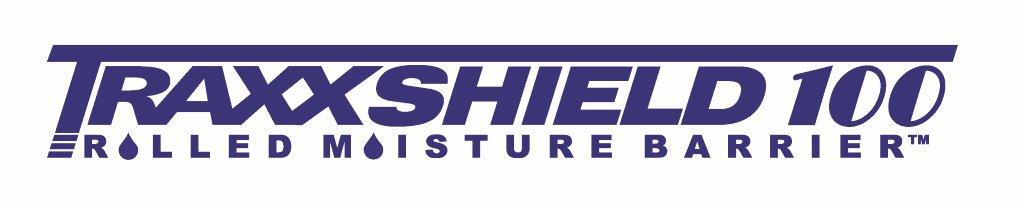 September, 2016Bulletin:  TraxxShield100 Installed Under Solid Hardwood Flooring and Sleeper FloorsWhen the specs call out the installation of a Solid Hardwood Floor onto a Sleeper Floor, this is no problem for TraxxShield100.  In most all concrete slabs, there is moisture vapor emission that can cause severe dimensional expansion in hardwood floors.  TraxxShield100 Rolled Moisture Barrier can provide the protection needed for years to come.Installation method:Install TraxxShield100 either peel-and-stick or loose-lay onto the concrete slab per our standard Installation Instructions.Build your sleeper floor using powder-actuated fasteners that are driven vertically through the sleeper members, the TraxxShield100, and into the concrete.  The rubberized co-polymer backing on the TraxxShield100 will enclose around the fastener ensuring a tight seal.Install the solid hardwood floor onto the sleeper floor.This installation method is commonly used on gymnasium sports floors as well.  The 10-year Limited Warranty applies on sleeper floor installations. 